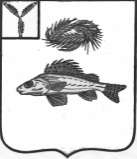 АДМИНИСТРАЦИЯ
НОВОСЕЛЬСКОГО МУНИЦИПАЛЬНОГО ОБРАЗОВАНИЯ
ЕРШОВСКОГО МУНИЦИПАЛЬНОГО РАЙОНА                      САРАТОВСКОЙ ОБЛАСТИ
                                                 РАСПОРЯЖЕНИЕ


от  29.12.2021 года 								№ 30

Об утверждении  плана-графика
размещения заказов на поставку  товаров,  выполнение работ,                     оказание услуг для  нужд администрации Новосельского муниципального образования  Ершовского муниципального района Саратовской области на 2022 год и плановый период 2023-2024 г.г.В соответствии с Федеральным законом от 05.04.2013г.  №44-ФЗ «О контрактной системе  в сфере закупок товаров, работ, услуг для обеспечения государственных и муниципальных нужд»,  руководствуясь Уставом Новосельского муниципального образования Ершовского муниципального района Саратовской области:Утвердить  план-график размещения заказов на поставки товаров, выполнения работ, оказания услуг для нужд администрации Новосельского муниципального образования на 2022 год и плановый период 2023-2024 г.г. (согласно приложения). Настоящее распоряжение подлежит размещению на официальном сайте администрации Ершовского МР в сети «Интернет».



Глава Новосельского                                                                       муниципального образования			И.П.Проскурнина